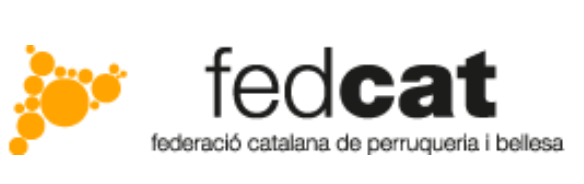 CAMPAÑA DE RECOGIDA DE FIRMAS DE APOYO A LA BAJADA DEL IVA A LAS PELUQUERÍAS Y ESTÉTICA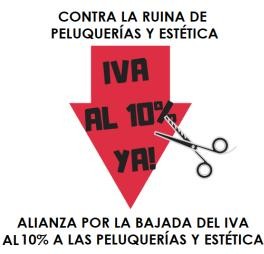 La subida del IVA en 2012 al sector de las peluquerías, y la intransigencia de los sucesivos gobiernos por recuperar el IVA reducido, ha impedido al sector de la imagen personal salir de la crisis. En este contexto, la epidemia del coronavirusy su impacto económico amenaza con provocar la ruina de las peluquerías y la estética. Por todo lo anterior, las peluquerías y centros de estética necesitan reclamar el apoyo de sus clientes y amigxs para llevar a cabo una recogida de firmas que nos permita exigir al Gobierno de España la bajada del IVA al 10% para salvar los salones de peluquería y estética.Teniendo en cuenta todo lo anterior, firmo el presente documento y muestro mi apoyo a las peluquerías y a la imagen personal en su reivindicación de la bajada del IVA al 10%.Conforme al artículo 5 de la Ley Orgánica 15/1999, de 13 de diciembre de protección de datos de carácter personal le informamos de lo siguiente:En la Alianza por la Bajada del IVA al 10% a las Peluquerías y Estética y la Asociación Nacional de Empresas de Imagen Personal (ANEIP), tratamos la información que nos facilita con el fin de conseguir el objetivo de la bajada del IVA al sector de la imagen personal. Los datos proporcionados se conservarán durante el tiempo necesario para cumplir con las obligaciones legales y atender las posibles responsabilidades que pudieran derivar del cumplimiento de la finalidad para la que los datos fueron recabados. Los datos no se cederán a terceros salvo en los casos que exista una obligación legal. Ud. tiene derecho a obtener información sobre si en la Alianza y ANEIP estamos tratando sus datos personales, por lo que puede ejercer sus derechos de acceso, rectificación, supresión y portabilidad de datos y oposición y limitación a su tratamiento ante la Alianza por la Bajada del IVA al 10% a las Peluquerías y Estética y ANEIP (C/ Arquitecto Vandelvira 16 Bajo, 02003. Albacete CIF: G-81912503 - alianzapeluqueriasespana@gmail.com - aneip@aneip.org) adjuntando copia de su DNI o documento equivalente. Asimismo, y especialmente si considera que no ha obtenido satisfacción plena en el ejercicio de sus derechos, podrá presentar una reclamación ante la autoridad nacional de control dirigiéndose a estos efectos a la Agencia Española de Protección de Datos, C/ Jorge Juan, 6, 28001 Madrid.Nombre y apellidosDNIFirma